Конкурсное задание Фрезерные работы на станках с ЧПУКонкурсное задание включает в себя следующие разделы:Формы участия в конкурсе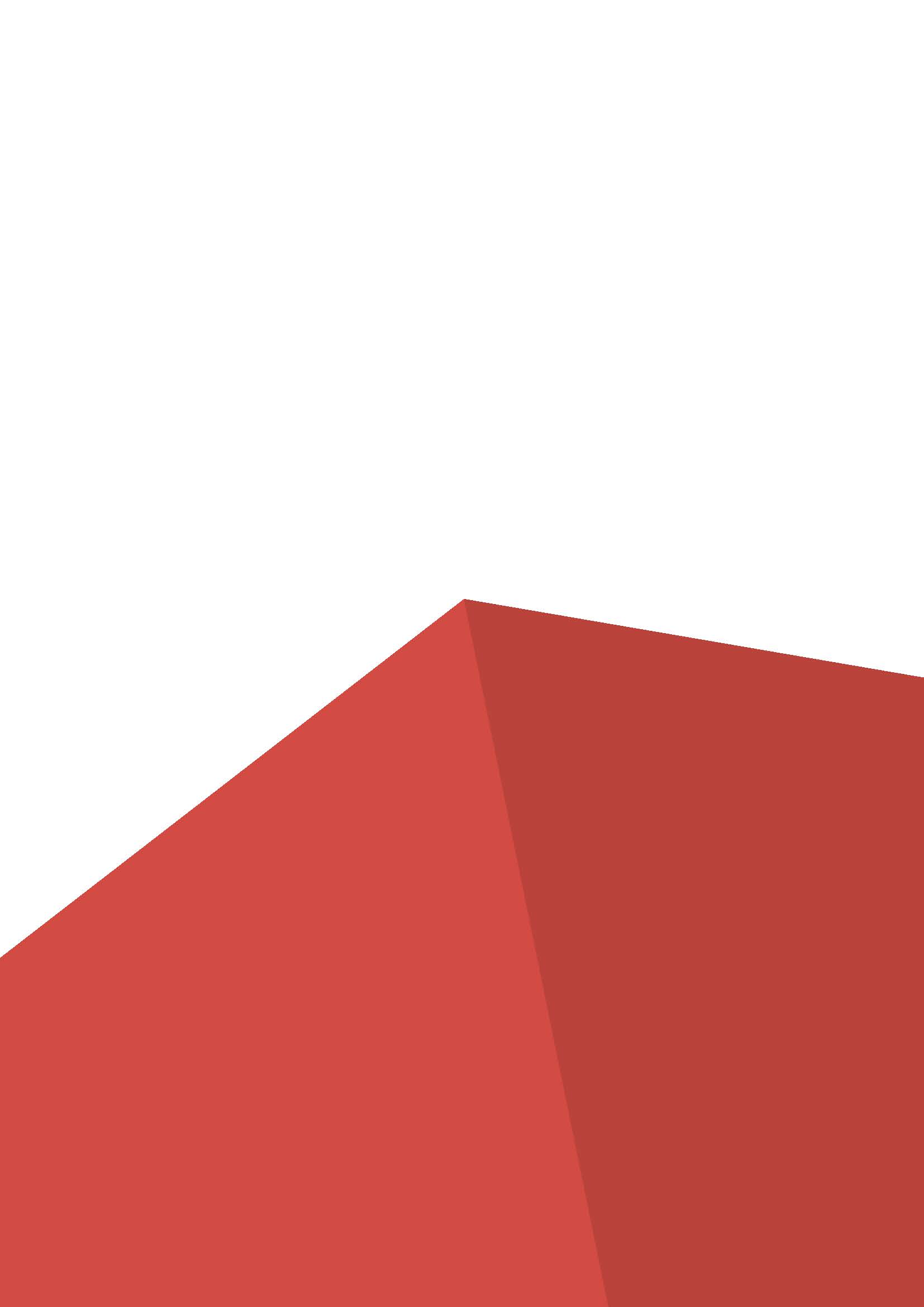 Задание для конкурсаМодули задания и необходимое времяКритерии оценкиНеобходимые приложенияКоличество часов на выполнение задания:4ч.1. ФОРМЫ УЧАСТИЯ В КОНКУРСЕРегиональный чемпионат «Молодые профессионалы» (WorldSkillsRussia) Красноярский край - 2019.2. ЗАДАНИЕ ДЛЯ КОНКУРСАУчастники должны будут изготовить на Фрезерном станке с ЧПУ деталь из материала Д16Т согласно требованиям чертежа, применяя возможности станочного оборудования.3. МОДУЛИ ЗАДАНИЯ И НЕОБХОДИМОЕ ВРЕМЯКонкурсное задание по компетенции Фрезерные работы на станках с ЧПУ имеет один модуль с максимальным баллом 50, а время выполнения данного модуля – 4 часа.4. Критерии оценкиВ данном разделе определены критерии оценки и количество начисляемых баллов (субъективные и объективные) в Таблице 1.Общее количество баллов задания/модуля по всем критериям оценки составляет 50. Таблица 1Субъективные оценки - Не применимо.5. Приложения к заданиюПриложение 1. Пример конкурсного задания 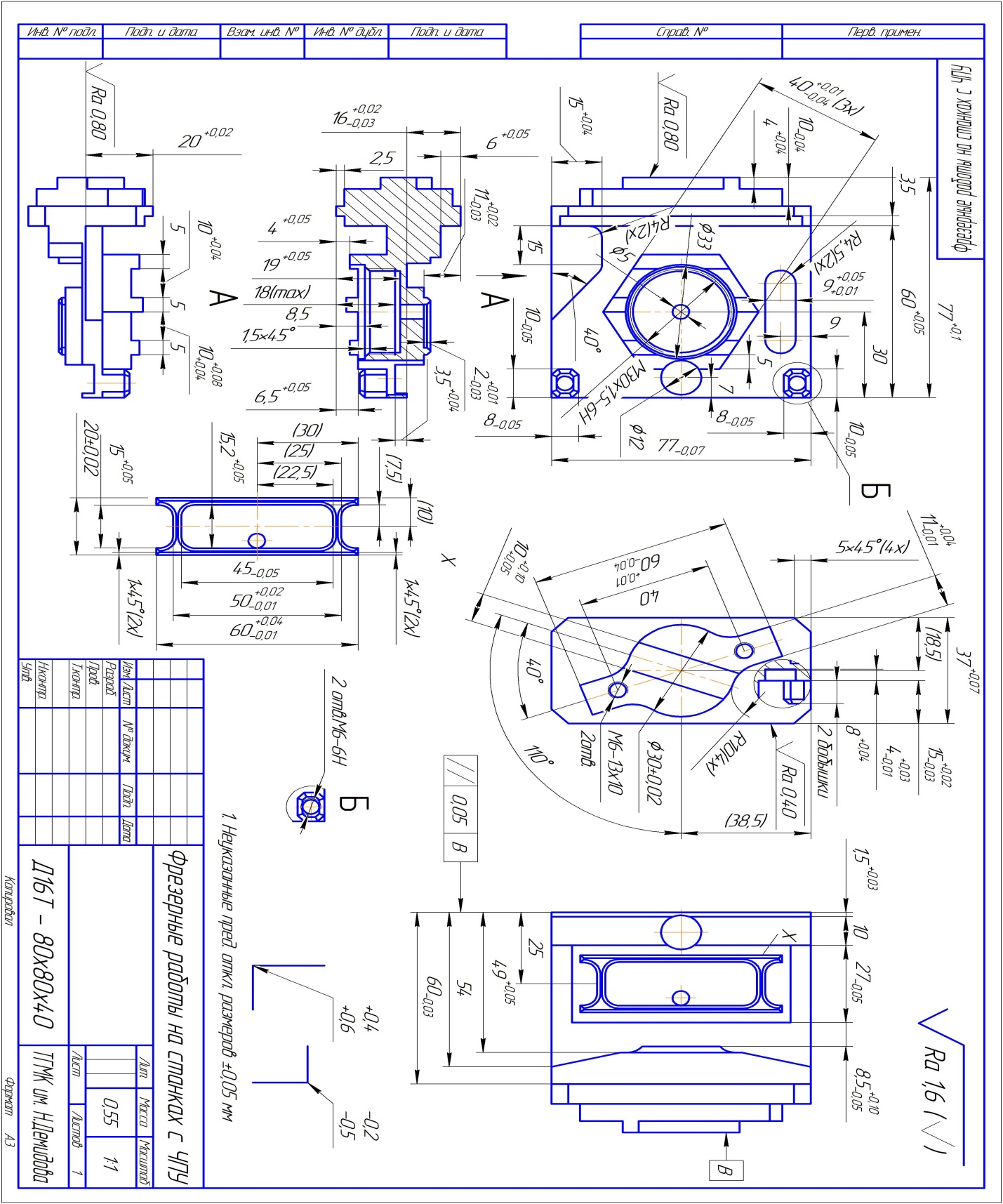 КритерийКритерийБаллыБаллыБаллыСубъективнаяОбъективнаяВсегоAВыполнение основных размеров.2525BВыполнениевторостепенных размеров.12,512,5CШероховатость поверхностей.2,52,5DВыполнение элементов.33EШтрафы.77Всего5050